Игры и упражнения, направленные на развитие познавательной сферыРазвитие вниманияНайди одинаковые предметы (рисунки).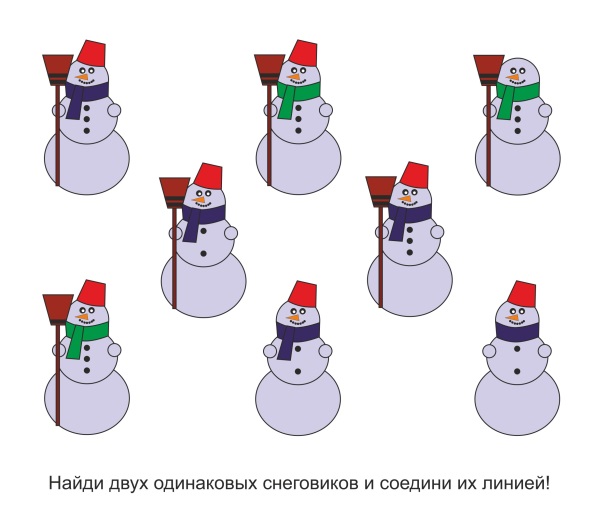 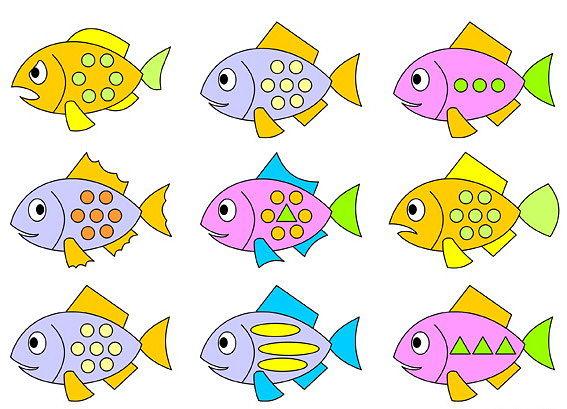 Чем отличаются рисунки.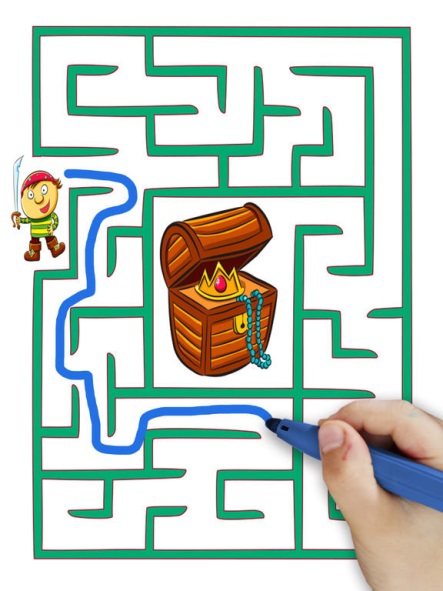 Найди рисунок, который отличается от других.Одновременное собирание нескольких картинок из кубиков или пазлов. Одновременно выполнять задание и делать ещё что-то (петь, считать и т.д.).Отслеживать взглядом перемещение предмета.Прохождение лабиринтов и перепутанных линий.Развитие памятиЗапомнить и назвать слова, которые предварительно назвал взрослый.Запомнить и назвать картинки, которые были показаны предварительно.Запомнить картинки и найти их среди множества других.Запомнить расположение символов (фигур, рисунков) в пространстве листа (таблицы) и повторить так же.Развитие имитации и умения действовать по образцуПовторить движения за взрослым (начиная от элементарного – поднять руку или хлопнуть в ладоши)Повторять манипуляции с предметом за взрослымКонструировать по образцу (начиная от пошагового подражания)Развитие пространственных и квазипространственных представленийПространственные диктанты: возьми треугольник и положи его слева от звезды (в левый верхний угол) и т.д. Графические диктанты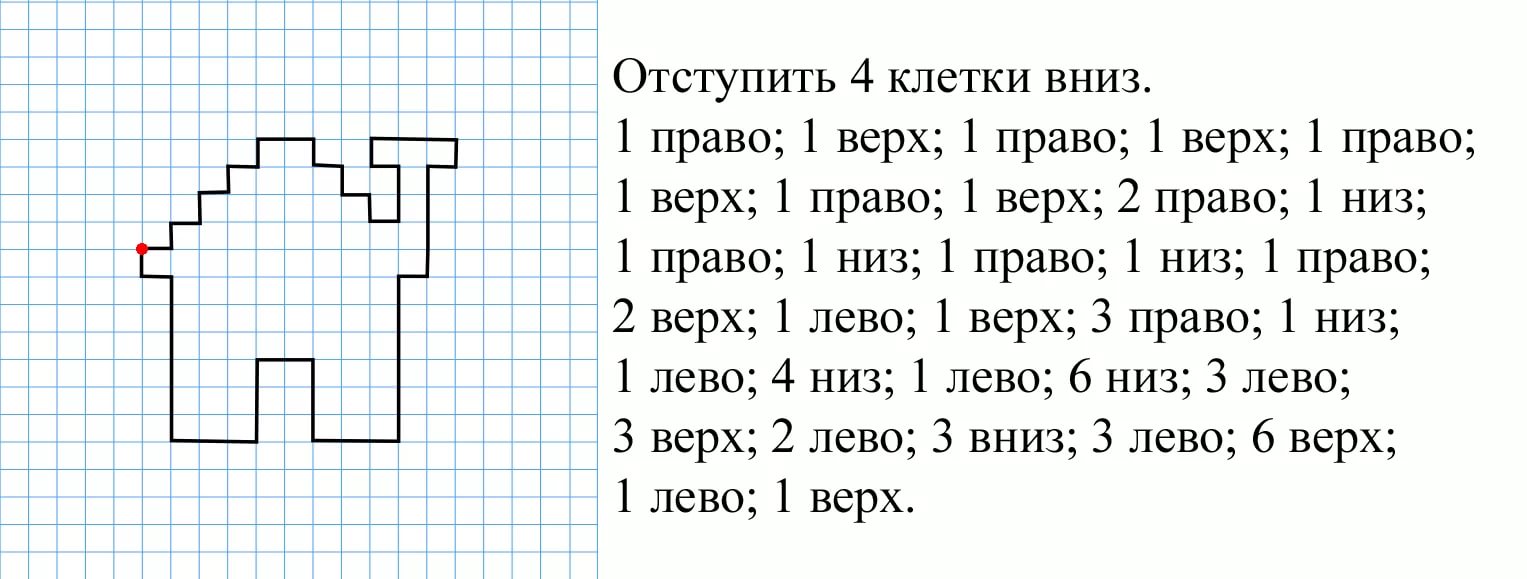 Срисовывание сложных фигур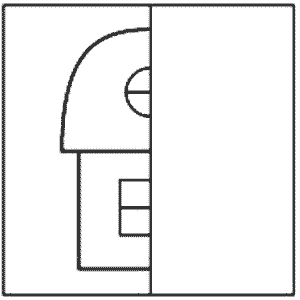 Зеркальное дорисовывание или раскрашиваниеРаскрашивание (дорисовывание) нескольких одинаковых изображений, где у каждого раскрашена только одна деталь. Задача сделать изображения одинаковыми.Двигаться по схеме. Самостоятельно рисовать схемы движения.https://preemstvennost.ru/